О   проверке занятости учащихся и деятельности лагерей дневного пребывания в общеобразовательных организациях Бессоновского района в период весенних каникул 2015 годаВ целях организации содержательного досуга, повышения эффективности занятости детей и подростков в общеобразовательных организацияхПРИКАЗЫВАЮ:Провести проверку деятельности общеобразовательных организаций с 27.03.2015 года по 01.04.2015 года по организации занятости учащихся в период весенних каникул. Особое внимание  уделить несовершеннолетним, стоящим на различных видах учета.Изучить деятельность пришкольных лагерей по организации воспитательной работы, питания детей.Для проведения проверки создать комиссию в составе:Назарова С.Н..,  начальник Управления образования – председатель комиссии.Члены комиссии:Логунова В.В., главный специалист Управления образования Бессоновского района;Назарова Е.Г., главный специалист  Управления образования Бессоновского района;Бондарева М.Г., ведущий эксперт Управления образования Бессоновского района;Членам комиссии:4.1 провести проверку в соответствии с графиком проверки образовательных организаций, утвержденным  начальником Управления образования (прилагается);4.2 в срок до 07.04.2015 года провести анализ деятельности пришкольных лагерей, организации занятости детей и подростков в период весенних каникул и предоставить справку по результатам проверки.Ответственность за исполнение настоящего приказа возложить на ведущего эксперта образования Бондареву М.Г.Контроль за исполнением настоящего приказа возложить на начальника Управления образования  С.Н. Назарову.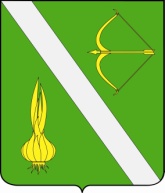 УПРАВЛЕНИЕ ОБРАЗОВАНИЯ БЕССОНОВСКОГО РАЙОНАПЕНЗЕНСКОЙ ОБЛАСТИП Р И К А ЗУПРАВЛЕНИЕ ОБРАЗОВАНИЯ БЕССОНОВСКОГО РАЙОНАПЕНЗЕНСКОЙ ОБЛАСТИП Р И К А ЗУПРАВЛЕНИЕ ОБРАЗОВАНИЯ БЕССОНОВСКОГО РАЙОНАПЕНЗЕНСКОЙ ОБЛАСТИП Р И К А ЗУПРАВЛЕНИЕ ОБРАЗОВАНИЯ БЕССОНОВСКОГО РАЙОНАПЕНЗЕНСКОЙ ОБЛАСТИП Р И К А З26.03.201571/01-09с. БессоновкаНачальник Управления образованияС.Н. Назарова